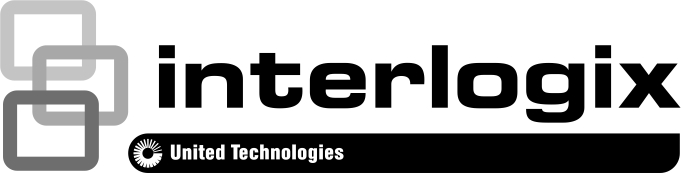 TVE-810 H.264 IP 960H Encoder A&E Specifications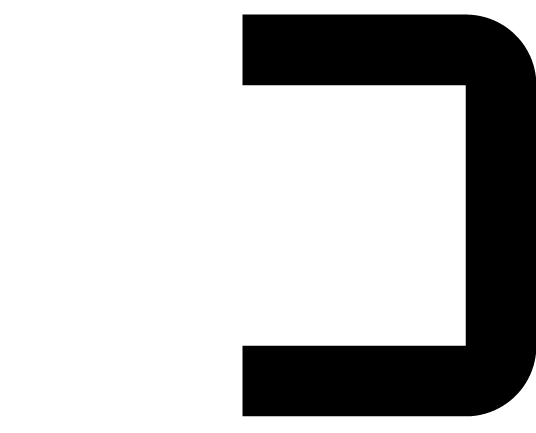 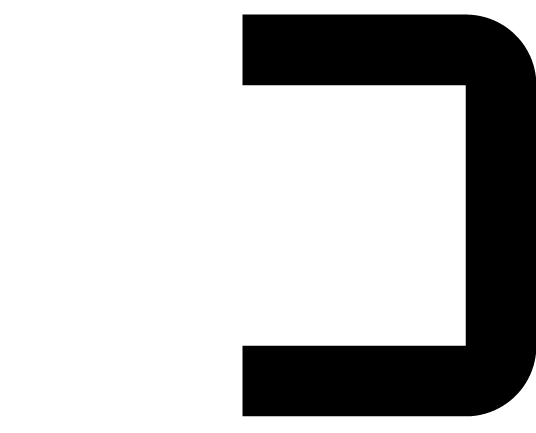 The TVE-810 8-channel digital video encoder shall work with up to 8 conventional analog cameras to encode and transmit video over a network.TVE-810 shall be as manufactured by Interlogix.The TVE-810 shall support the encoding of all images with a digital watermark. The verification of watermarked images shall reside solely with the manufacturer.TVE-810 shall include, but not be limited to the following:TVE-810 shall provide analog connections for the purpose of allowing users to integrate analog cameras products.TVE-810 shall provide 8 channels of analog video encoding.TVE-810 shall provide 8 audio channels.TVE-810 shall provide dual streams on 8 channels.TVE-810 shall incorporate Triplex functionality for simultaneous viewing, playback and recording (By web browser).TVE-810 shall include search capabilities by web browser:TimeDateCameraTVE-810 shall provide a frame rate of 30 frames per second @ 60Hz (25 frames per second @ 50Hz) at the resolution of 960x480 (960x576).TVE-810 shall be user configured via Ethernet with a personal computer running included, and a current version of the Internet Explorer web browser, Firefox, Chrome and Safari.TVE-810 shall have an integrated web client interface to configure, upgrade, and view the following information:View live and recorded videoView logs of systemConfigure system settings, which include network settings, network HDD settings and alarm settingsConfigure camera settings and user settingsView the system informationAccess to menus shall be set by user account privileges.Operator accounts shall grant access to Remote view logs/status, Bi-directional audio, Live view, PTZ control and Playback.Guest accounts shall grant access to Remote view logs/status and Playback.Admin accounts shall grant access to all menus.Configurable options shall include:Local ConfigurationVideo SearchCamerasDateTimeDisplayTime/DatePlayback Time/DateCamera TitlesText OverlayUsersAdd UserEdit UserCamerasDisplay SettingsVideo SettingsMotion detectionVideo LossPrivacy MaskTamper-proof Text OverlayHoliday SettingsSnapshotAlarmsSystem NotificationHDD FullHDD ErrorNetwork DisconnectedIP Address ConflictedInvalid LoginVideo Signal ExceptionRecord/capture ExceptionAlarm Inputs/OutputsAlarm InputsAlarm OutputsIP SettingsTCP/IPDDNSEmailSNMPPortFTPNetHDDPPPoEQoSSOCKSNATHTTPSBonjourIP Address Filter802.1xRS-485RS-232TVE-810 shall have one LED on the panel to indicate status.PowerThe LED lights up red when the device is working.The LED is not lit when the device is powered down.Tx/RxThe LED is not lit when there is no network connection.It lights up green and flashes when data is being transmitted/received.The digital encoder shall have the following operational features:StreamingEach TVE-810 shall support Video Streaming, which is the process that the recorder uses to listen on a specific UDP/TCP port and respond to control messages issued through web client software or third-party compatible VMS software.TVE-810 shall support multicasting to deliver source traffic to multiple receivers using the least amount of network bandwidth.TVE-810 shall be able to display and record streamed video using TCP or UDP protocols.TVE-810 shall support CGI, PSIA and ONVIF protocols.RecordingTVE-810 shall record video on multiple network hard drives. Two network hard disk drive options shall be available:NASIP SANTVE-810 shall support the following user programmable record speeds:30/25 fps22 fps20 fps18 fps16 fps15 fps12 fps8 fps6 fps4 fps2 fps1 fps1/2 fps1/4 fps1/8 fps1/16 fpsTVE-810 shall support the following bit rate:32 kbps to 8192 kbpsTVE-810 shall be able to continue recording without disruption when the user adjusts the normal record speed.The user shall be able to play back videos smoothly at normal or fast speeds and in forward mode, without distortion.TVE-810 shall include a Search Interface feature that allows the user to search the network hard disk for recorded videos. TVE-810 shall use H264 video compression to achieve extremely high video compression per megabyte on the hard disk.Image quality shall be user-selectable when the bit rate type is variable, on a scale of 1 through 6.Resolution shall be user-selectable as QCIF, CIF, 2CIF, 4CIF or WD1.ConnectionsTVE-810 shall include the following connectors:Accessory I/O portsRS-485 (1), half-duplexAlarm input (8)Form C alarm relay (4)RS-232(1)Composite video in: 8-ch, BNC connector (1.0 Vp-p, 75 Ω) (PAL / NTSC adaptive)Audio In: 8-ch(2.0 Vp-p, 1 kΩ)Audio Out: 1-ch(Linear, 1 kΩ)Network Port: 1, RJ45 10 M / 100 M adaptive Ethernet portEthernet communicationsTVE-810 shall support LAN/WAN Ethernet access.TVE-810 shall support 10/100 Base T networks. TVE-810 shall support Dynamic IP Addressing (DHCP).TVE-810 shall support Dynamic Domain Name Server (DDNS).TVE-810 shall have the following additional specifications:VideoHorizontal resolution shall be 960 pixels.Vertical resolution shall be 480 active lines (NTSC) or 576 active lines (PAL).AudioInput: 2 Vp-p, 1 kΩ8 inputs availableOutput: Linear, 1 kΩ1 output availableCompression standard: G.711uElectricalPower supply: 12 VDCEnvironmentalOperating temperature range: -10 to +55 C° (14 to 131 °F)Relative humidity: 10 to 90%PhysicalDimensions: 315 × 45 × 200 mmWeight: 2 kgTVE-810 shall conform to these internationally recognized compliance standards:FCCCEULC-TickREACHRoHSWEEEContacting SupportNorth America:855-286-8889techsupport@interlogix.comLatin America:561-998-6114latam@interlogix.comWeb site:www.interlogix.com/customer-supportEMEA:See specific country listings at:www.utcfssecurityproducts.eu/support